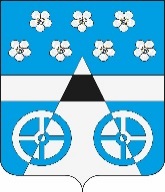 АДМИНИСТРАЦИЯ СЕЛЬСКОГО ПОСЕЛЕНИЯ ЛОПАИНОМУНИЦИПАЛЬНОГО РАЙОНА ВОЛЖСКИЙ САМАРСКОЙ ОБЛАСТИПОСТАНОВЛЕНИЕот «06» декабря 2019 года  № 398/1  Об утверждении порядка составления и утверждения                                                плана финансово-хозяйственной деятельности муниципальных бюджетных учреждений на территории сельского поселения Лопатино                       муниципального района Волжский Самарской области              В соответствии с Бюджетным кодексом Российской Федерации,  Федеральным законом от 06.10.2003 г. № 131-ФЗ «Об общих принципах организации местного самоуправления в Российской Федерации», Федеральным законом от 14 ноября 2002 года № 161-ФЗ «О государственных и муниципальных унитарных предприятиях»,  приказом Министерства финансов Российской Федерации от 31.08.2018 № 186н «Об утверждении требований к составлению и утверждению плана финансово-хозяйственной деятельности государственного (муниципального) учреждения», Федеральным законом от 5 апреля 2013 года № 44-ФЗ «О контрактной системе в сфере закупок товаров, работ, услуг для обеспечения государственных и муниципальных нужд», Уставом сельского поселения Лопатино муниципального района Волжский Самарской области,ПОСТАНОВЛЯЮ:1.Утвердить порядок составления и утверждения плана финансово-хозяйственной деятельности муниципальных бюджетных учреждений на территории сельского поселения Лопатино муниципального района Волжский Самарской области ( приложение).2.Опубликовать настоящее Постановление в  средствах массовой информации ( газета « Волжская новь») и на официальном сайте администрации сельского поселения Лопатино в Интернете. .3.Контроль за исполнением настоящего Постановления возложить на первого заместителя Главы сельского поселения Лопатино Карташову В.П.Глава сельского  поселения Лопатино                                         В.Л.Жуков Приложение                                                                                                                                                            к постановлению                                                                                                                                   от 06.12.2019г. № 396/1ПОРЯДОК                                                                                                                                                    составления и утверждения плана финансово-хозяйственной деятельности муниципальных бюджетных учреждений на территории сельского поселения Лопатино муниципального района Волжский Самарской областиОбщие положения1.Настоящий Порядок устанавливает порядок составления и утверждения плана финансово-хозяйственной деятельности (далее – План) муниципальных бюджетных учреждений (далее — учреждение)на территории сельского поселения Лопатино муниципального района Волжский Самарской области2.План составляется и утверждается на текущий финансовый год и плановый период и действует в течение срока действия решения о бюджете муниципального образования.Порядок составления Плана3.План составляется учреждением на этапе формирования проекта бюджета сельского поселения Лопатино муниципального района Волжский Самарской области на очередной финансовый год и плановый период по кассовому методу в рублях по форме согласно приложению 2 к настоящему постановлению. План подписывается должностными лицами, ответственными за содержащиеся в Плане данные: руководителем учреждения, главным бухгалтером учреждения, исполнителем документа.4.Показатели Плана по поступлениям и выплатам формируются муниципальным бюджетным учреждением с учетом планируемых объемов:субсидий на финансовое обеспечение выполнения муниципального задания (далее – муниципальное задание);субсидий, предоставляемых в соответствии с абзацем вторым пункта 1 статьи 78.1 Бюджетного кодекса Российской Федерации;субсидий на осуществление капитальных вложений в объекты капитального строительства муниципальной собственности или приобретение объектов недвижимого имущества в муниципальную собственность;грантов в форме субсидий, в том числе предоставляемых по результатам конкурсов;бюджетных инвестиций (в части переданных полномочий муниципального заказчика в соответствии с Бюджетным кодексом Российской Федерации).иных доходов от оказания услуг, выполнения работ за плату сверх установленного муниципального задания, а в случаях, установленных федеральным законом, в рамках муниципального задания;доходов от иной приносящей доход деятельности, предусмотренной уставом муниципального бюджетного учреждения.5.Поступления, указанные в абзацах втором, третьем, четвертом, пятом и шестом пункта 4, формируются учреждением на основании информации, представленной на этапе формирования проекта бюджета администрации сельского поселения Лопатино.Поступления, указанные в абзацах седьмом и восьмом пункта 6, рассчитываются муниципальным бюджетным учреждением исходя из планируемого объема оказания услуг (выполнения работ) и планируемой стоимости их реализации.6.Плановые показатели по поступлениям указываются в разрезе видов услуг (работ).7.Показатели Плана формируются по соответствующим кодам (составным частям кода) бюджетной классификации Российской Федерации в части:7.1. Планируемых поступлений:от доходов – по коду аналитической группы подвида доходов бюджетов классификации доходов бюджетов;от возврата дебиторской задолженности прошлых лет – по коду аналитической группы вида источников финансирования дефицитов бюджетов классификации источников финансирования дефицитов бюджетов;7.2. Планируемых выплат:по расходам – по кодам видов расходов классификации расходов бюджетов;по возврату в бюджет остатков субсидий прошлых лет – по коду аналитической группы вида источников финансирования дефицитов бюджетов классификации источников финансирования дефицитов бюджетов.8.Изменение показателей Плана в течение текущего финансового года должно осуществляться в связи с:         8.1.использованием остатков средств на начало текущего финансового года, в том числе неиспользованных остатков целевых субсидий и субсидий на осуществление капитальных вложений;        8.2.изменением объемов планируемых поступлений, а также объемов и (или) направлений выплат, в том числе в связи с:          изменением объема предоставляемых субсидий на финансовое обеспечение муниципального задания, целевых субсидий, субсидий на осуществление капитальных вложений, грантов;          изменением объема услуг (работ), предоставляемых за плату;          изменением объемов безвозмездных поступлений от юридических и физических лиц;          поступлением средств дебиторской задолженности прошлых лет, не включенных в показатели Плана при его составлении;         увеличением выплат по неисполненным обязательствам прошлых лет, не включенных в показатели Плана при его составлении.9.Общая сумма расходов учреждения на закупки товаров, работ, услуг, отраженная в Плане, подлежит детализации в плане закупок товаров, работ, услуг для обеспечения муниципальных нужд, формируемом в соответствии с законодательством Российской Федерации о контрактной системе в сфере закупок товаров, работ, услуг для обеспечения государственных и муниципальных нужд (далее — план закупок), а также в плане закупок, формируемом в соответствии положениям части 2 статьи 15 Федерального закона от 5 апреля 2013 года № 44-ФЗ «О контрактной системе в сфере закупок товаров, работ, услуг для обеспечения государственных и муниципальных нужд».10.Плановые объемы выплат, связанных с выполнением муниципальным бюджетным учреждением муниципального задания, формируются с учетом нормативных затрат, определенных в соответствии с утвержденным порядком определения нормативных затрат на оказание муниципальными учреждениями муниципальных услуг (выполнение работ) и содержание их имущества, установленных постановлением администрации сельского поселения Лопатино муниципального района Волжский Самарской области.11.Объемы планируемых выплат, источником финансового обеспечения которых являются поступления от оказания учреждением услуг (выполнения работ), относящихся в соответствии с уставом учреждения к его основным видам деятельности, предоставление которых для физических и юридических лиц осуществляется на платной основе, формируются учреждением в соответствии с порядком определения платы, установленным постановлением администрации сельского поселения Лопатино муниципального района Волжский Самарской области12.Порядок утверждения Плана       12.1 После утверждения в установленном порядке решения о бюджете на очередной финансовый год и плановый период План при необходимости уточняется учреждением и направляется на согласование в финансовое управление сельского поселения Лопатино муниципального района Волжский Самарской области. После согласования План направляется в Администрации сельского поселения Лопатино муниципального района Волжский Самарской области на утверждение главы сельского поселения Лопатино муниципального района Волжский Самарской области.        Уточнение показателей Плана, связанных с принятием решения о бюджете на очередной финансовый год и плановый период, осуществляется учреждением не позднее одного месяца после официального опубликования решения о бюджете на очередной финансовый год или на очередной финансовый год и плановый период.        Уточнение показателей Плана, связанных с выполнением муниципального задания, осуществляется с учетом показателей утвержденного муниципального задания и размера субсидии       Уточнение показателей Плана, связанных с выделением или изменением объемов субсидий учреждению за счет целевых межбюджетных трансфертов из бюджетов других уровней, за счет средств резервных фондов администрации сельского поселения Лопатино муниципального района Волжский Самарской области, осуществляется учреждением на основании внесения в установленном порядке соответствующих изменений в сводную бюджетную роспись бюджета сельского поселения Лопатино муниципального района Волжский Самарской области, доведенных до учреждения органом местной администрации, в ведении которого находится муниципальное бюджетное учреждений и которому частично переданы полномочия учредителя муниципального бюджетного учреждения.13.Внесение изменений в План, не связанных с принятием решения о бюджете на очередной финансовый год и плановый период, осуществляется при наличии соответствующих обоснований и расчетов на величину измененных показателей. План с учетом изменений утверждается Администрации сельского поселения Лопатино муниципального района Волжский Самарской области в соответствии с абзацем первым пункта 12 настоящего порядка.14.В целях внесения уточнений или изменений составляется новый План, показатели которого не должны вступать в противоречие в части кассовых операций по выплатам, проведенным до внесения изменений в План, а также с показателями планов закупок, указанных в пункте 9 настоящего Порядка.15.Сведения об операциях с целевыми субсидиями, предоставленными муниципальному бюджетному учреждению1. При предоставлении учреждению субсидии в соответствии с абзацем вторым пункта 1 статьи 78.1 Бюджетного кодекса Российской Федерации, субсидии на осуществление капитальных вложений в объекты капитального строительства муниципальной собственности или приобретение объектов недвижимого имущества в муниципальную собственность муниципальное бюджетное учреждение составляет и представляет в Администрации сельского поселения Лопатино муниципального района Волжский Самарской области Сведения об операциях с целевыми субсидиями, предоставленными муниципальному бюджетному учреждению (далее – Сведения) по форме согласно приложению 3 к настоящему постановлению.16.При составлении Сведений учреждением в них указываются:наименование целевой субсидии;аналитический код, присвоенный комитетом финансов для учета операций с целевой субсидией (далее — код субсидии);код по бюджетной классификации Российской Федерации, исходя из экономического содержания планируемых поступлений и выплат;неиспользованные на начало текущего финансового года остатки целевых субсидий, на суммы которых подтверждена в установленном порядке потребность в направлении их на те же цели в разрезе кодов субсидий по каждой субсидии;суммы возврата дебиторской задолженности прошлых лет, на которые подтверждена в установленном порядке потребность в направлении их на те же цели;сумма планируемых на текущий финансовый год поступлений целевых субсидий;сумма планируемых на текущий финансовый год выплат, источником финансового обеспечения которых являются целевые субсидии.17.План и Сведения учреждения утверждаются Администрацией сельского поселения Лопатино муниципального района Волжский Самарской области